Trevor Habberstad Invitational and Distance Carnival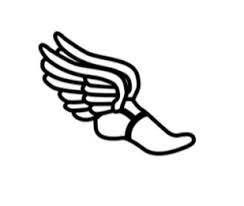 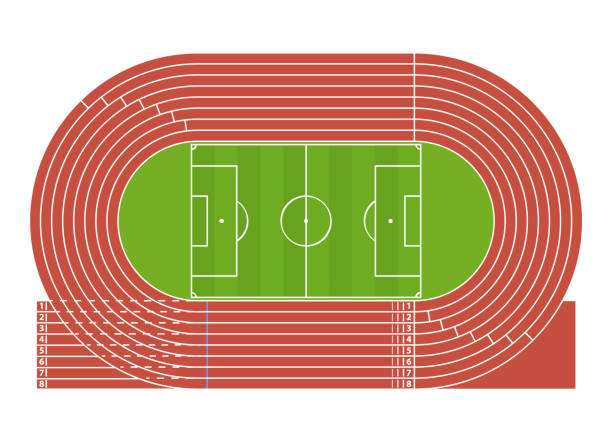 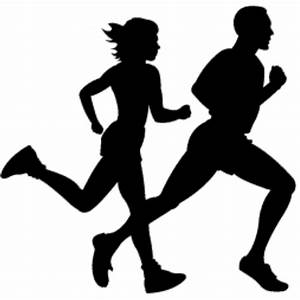 Thank You for your interest in the 16th Annual Trevor Habberstad Invitational and Friday Night Distance Carnival scheduled for February 25th-26th, 2022, at Canyon High School. Registration will has already begun on Athletic.net. Please familiarize yourself with the details below.Distance Carnival: will take place Friday, February 25th, with the DMR, 800, 1600, and 3200 meter events Open and Frosh-Soph levels to be contested. You may enter as many athletes as you wish in those events for the Distance Carnival. The Invitational Events will be the Top 12-800m, Top 15-1600m, and Top 20-3200m entry times). Entry times will be verified to make heats as competitively even as possible.The Distance Carnival events, including the Invitational Heats of the 800, 1600, 3200 will take place Friday night under the lights. We will have 1 heat of a community Mile (Coaches, Youth, Parents, and Unattached Athletes can be entered into this event) prior to starting off the Carnival with one heat of the DMR per level. Time Schedule: The two-day meet will run as follows. Friday Night Distance Carnival from 4:30-10:00pm, and our Saturday Invitational- from 8:00am-3:00pm. Running Events will start at 8:00am, Field events will start at 8:30am. See below order of events with scheduled times. We expect start times to be adhered to. Heats will be combined if there are scratches to make full heats in the sprinting events at the Clerk of the Course. Check in time will be 30 minutes prior to start time.

Events Offered: Friday Night- DMR, 800m, Mile (1600m split), 3200m Saturday- Running Events-100m, 200m, 400m, 100m/110m Hurdles, 300m Hurdles. Field Events- Long Jump, Triple Jump, Shot Put, Discus, High Jump, Pole Vault. Relays- 4X100m, 1600m Sprint Medley, 4x400m, 4X800, 4x1600m.  The Saturday 200m and 400m will be a limited opening invitational heat for returning athletes who are wanting to run an early fast qualifying time.  https://www.canyontrack.com/trevor-habberstad-invite-2022.htmlWe will start running events at 4:30pm Friday and 8:00am Saturday. Field Events will start at 8:30am Saturday Timing: Our timer is Alan Bingham of Live Track Results. Results will be immediately posted on “livetrackresults.com” (this can be accessed on Smartphones immediately after races and events). Event will also be posted on Athletic.net. Admissions: $5.00 for adults, $3.00 for senior citizens over 60 and HS students, and free for those 12 and under.3/16" Pyramid Spikes ONLY
Entry Fees: $15.00 per event, $50.00 per relay team, $300 for team in Distance Carnival, $400 for team in Invitational, or $550 for both Carnival and Invitational. SCRATCH DEADLINE WILL BE MONDAY February 21TH @ 11:59PM.Awards: Custom Medals will be awarded to Top times in each Event (race times will be combined for awards) 
Access: Our Invitational website address is “canyontrack.com/trevor-habberstad-invite-2022.html”  NO FOOD, DRINK, TENTS OR SPECTATORS ALLOWED ON FIELDSo that everyone can enjoy and view the event, please restrict all easy-ups/umbrellas to the top 5 rows of the stadium on press box side. There are no restrictions for team easy-ups in the south bleachers.This meet usually runs on time. We will try not to start ahead or behind the scheduled times. We will run the entire meet based on the Time Schedules posted. For further information and to reserve your spot, Please contact Chris Jackson at cjackson@hartdistrict.orgAnd signup on athletic.netHabberstad Invitational, Saturday, February 26, 2022
Running EventsInvitational 400 and 200 heats are intended for athletes trying to run fast qualifying times.  At this point in the season, requirements will be confirmed times from 2019.  The top 8 confirmed times for each race will be accepted. Habberstad Invitational, Saturday, February 26, 2022Field EventsVarsity events first, followed immediately by F/S eventsDistance CarnivalFriday, February 25, 2022Distance CarnivalFriday, February 25, 2022Distance CarnivalFriday, February 25, 2022Distance CarnivalFriday, February 25, 2022TimeEventHeats# in heats4:30 PMDMR Girls FS1164:50 PMDRM Girls Varsity1165:10 PMDMR Boys FS1165:30 PMDMR Boys Varsity1161200, 400, 800, 16005:45 PM800 Girls FS1161200, 400, 800, 16005:49 PM2161200, 400, 800, 16005:53 PM3161200, 400, 800, 16005:57 PM800 Girls Varsity2166:00 PM3166:03 PM800 Boys FS1166:06 PM2186:39 PM3186:12 PM4186:16 PM800 Boys Varsity2166:19 PM3166:22 PM4166:25 PM5166:29 PM3200 Girls FS1286:45 PM3200 Girls Varsity2287:00 PM3200 Boys FS1327:14 PM3200 Boys Varsity2287:26 PM1600 Girls FS1207:33 PM2207:40 PM3207:48 PM4207:56 PM1600 Girls Varsity2208:05 PM3208:12 PM1600 Boys FS1208:18 PM2208:24 PM3208:31 PM4208:38 PM5208:45 PM6208:52 PM1600 Boys Varsity2208:57 PM3249:04 PM4249:11 PM800 Girls Invite1129:15 PM800 Boys Invite1129:20 PM3200 Girls Invite1209:37 PM3200 Boys Invite1209:54 PMMile Girls Invite11510:02 PMMile Boys Invite115TimeEventHeats# in heats8:004x1600 Girls Varsity1208:254x1600 Boys Varsity1208:50100H Girls -FS388:58100H Girls-Varsity389:16110H Boys F/S389:24110H Boys-Varsity389:424x100 Girls-F/S289:504x100 Boys-F/S3810:024x100 Girls-Varsity2810:104x100 Boys-Varsity2810:18Sprint Medley 1600m Girls F/S18200,200,400,80010:24Sprint Medley 1600m Boys F/S28200,200,400,80010:36Sprint Medley 1600m Girls Varsity28200,200,400,80010:48Sprint Medley 1600m Boys Varsity28200,200,400,80010:59100m Girls F/S7811:20100m Boys F/S7811:41100m Girls Varsity5811:56100m Boys Varsity6812:14Invitational Girls 400m1812:17Invitational Boys 400m1812:214x800m Girls F/S12012:354x800m Boys F/S12012:494x800m Girls Varsity1201:014x800m Boys Varsity1201:134x200m Girls F/S281:234x200m Boys F/S281:33Invitational Girls 200m181:35Invitational Boys 200m181:374x200m Girls Varsity281:474x200m Boys Varsity382:024x400m Girls F/S182:094x400m Boys F/S282:234x400m Girls Varsity282:374x400m Boys Varsity382:58EST. Meet Finish Time8:30am StartGirls Pole VaultEvent to follow girls pole vaultBoys Pole Vault8:30am StartBoys High JumpEvent to follow boys high jumpGirls High Jump8:30am StartBoys Shot PutEvent to follow boys shot putGirls Shot Put8:30am StartGirls DiscusEvent to follow girls discusBoys Discus8:30am – 10:30 amVarsity Boys Long JumpNorth pit8:30 am – 10:30 amVarsity Girls Long JumpSouth pit10:30 am – 12:30 pmFS Boys Long JumpNorth pit10:30 am – 12:30 pmFS Girls Long JumpSouth pit12:30 pm – 2:00 pmVarsity Boys Triple JumpNorth pit12:30 pm – 2:00 pmVarsity Girls Triple JumpSouth pit2:00 pm – 3:30 pmFS Boys Triple JumpNorth pit2:00 pm – 3:30 pmFS Girls Triple JumpSouth pitEvent to follow Boys Shot PutGirls Shot PutEvent to follow Girls DiscusBoys Discus